Aktivieren der Notheizung an einer S-Series NIBE Wärmepumpe1. Notbetrieb wählen1. Notbetrieb wählen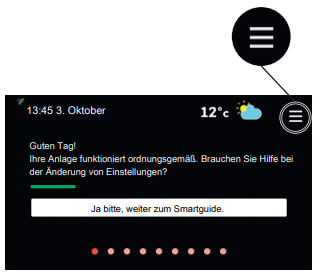 Öffnen Sie das MenüWählen Sie das Menü 4 (Meine Anlage)Wählen Sie das Menü 4.1 (Betriebsmodus)Wählen Sie «Nur Zusatzheizung» aus2. Notbetrieb optimieren2. Notbetrieb optimieren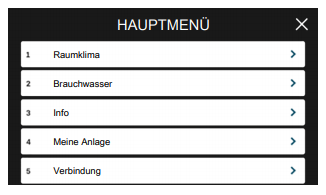 Öffnen Sie das MenüWählen sie das Menü 7 (Service)Bestätigen Sie die Abfrage mit JaWählen Sie das Menü 7.1.10.3 Falls aktiviert, deaktivieren Sie den AutomodusStart Verdichter: -60 GMStart ZH: 50 GMDifferenz: 50 GMWählen Sie das Menü 7.1.10.2Heizungsstopp: 18°CZH-Stopp: 18°CFilterzeit: 0 Stunden3. Notbetrieb kontrollieren3. Notbetrieb kontrollieren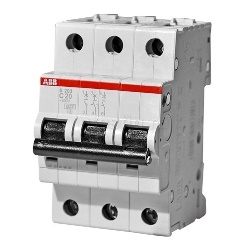 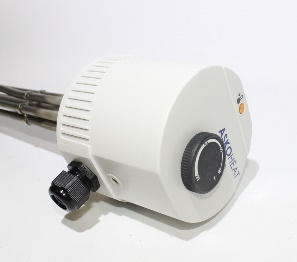 Sicherungen Notheizungen prüfenThermostat Notheizungen prüfenStellung 2 oder Minimal 45°CEVU Sperrschützen prüfenStellung Hand oder AutoTagesentsperrschalter EinschaltenZusätzlicher Wärmerzeuge (Öl, Gas) EinschaltenEvtl. Ventile von Hand öffnenHeizungsdruck und Schmutzfilter prüfen4. Notbetrieb deaktivieren4. Notbetrieb deaktivierenÖffnen Sie das MenüWählen Sie das Menü 4 (Meine Anlage)Wählen Sie das Menü 4.1 (Betriebsmodus)Wählen Sie «Auto» ausWählen sie das Menü 7 (Service)Bestätigen Sie die Abfrage mit JaWählen Sie das Menü 7.1.10.3 Start Verdichter: -60 GMStart ZH: 2000 GMDifferenz: 500 GMWählen Sie das Menü 7.1.10.2Heizungsstopp: 17°CZH-Stopp: 5°CFilterzeit: 24 Stunden